                                                                                                    Podaljšano bivanje, 3. in 4. razred, 10. 4.2020Pozdravljeni tretješolci in četrtošolci!Vesela bova, če nama boš poslal kakšno fotografijo tvojih dejavnosti ali pa nama kar tako napisal kakšen stavek.Najina naslova: lucija.sarc1@guest.arnes.si	vojotodor@gmail.comPetek, 9. april 2020Pozdravljen/a!In je tukaj petek. Pred teboj pa kar trije prosti dnevi. Super, kajne?Kako ti gre pouka na daljavo? Če imaš kakšna vprašanja, jih lahko posreduješ tudi meni.Si danes postoril/a že vse, kar ti je učiteljica posredovala?Najprej malo razmigaj telo – naredi 20 počepov. Povabi še ostale družinske člane, da ti delajo družbo.Včeraj si naredil/a podstavek za pirhe, danes ti posredujem nekaj namigov za barvanje pirhov. Meni so najbolj všeč tisti, ki jih pobarvam z naravnimi barvami. Za nekatere naravne barve je bolje, če imaš jajca z belo lupino. Glede na to, kateronaravno barvo boš želel/a uporabiti, boste s starši našli tudi navodila za barvanje na internetu.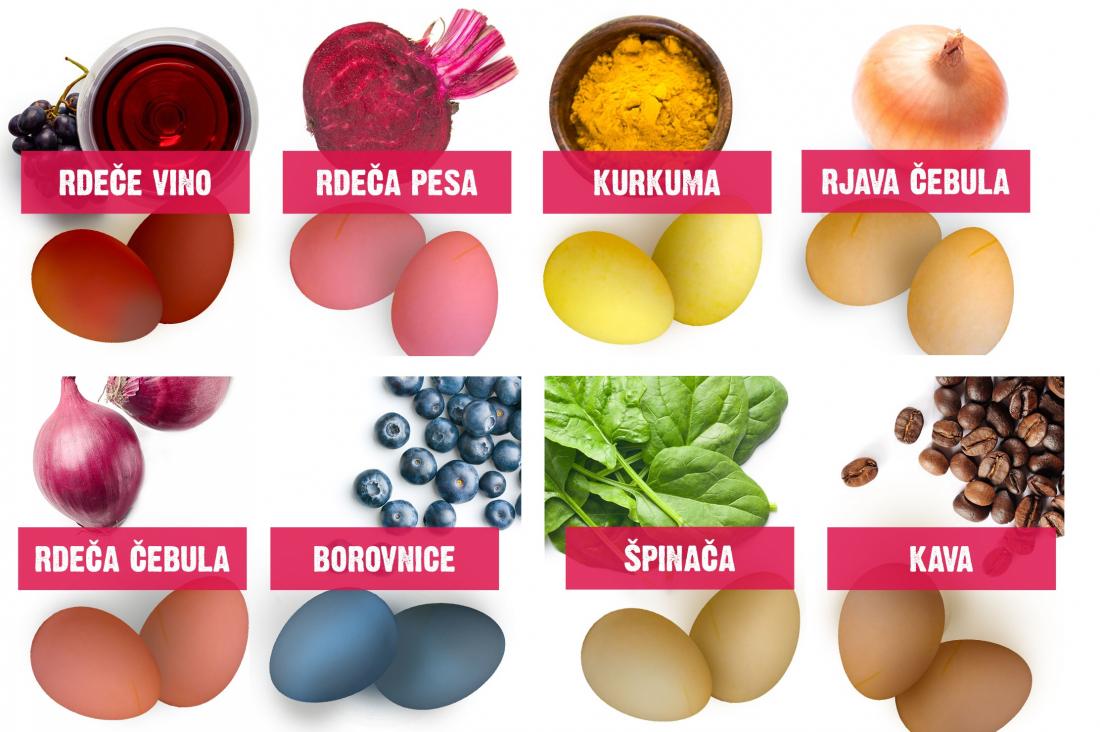 Meni so najbolj všeč takšni, kuhani v teranu: na njih se naredijo kristalčki! Naredim jih vsako leto! 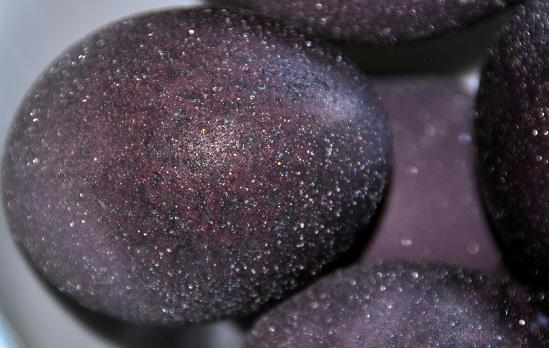 Lepe velikonočne praznike ti želiva!